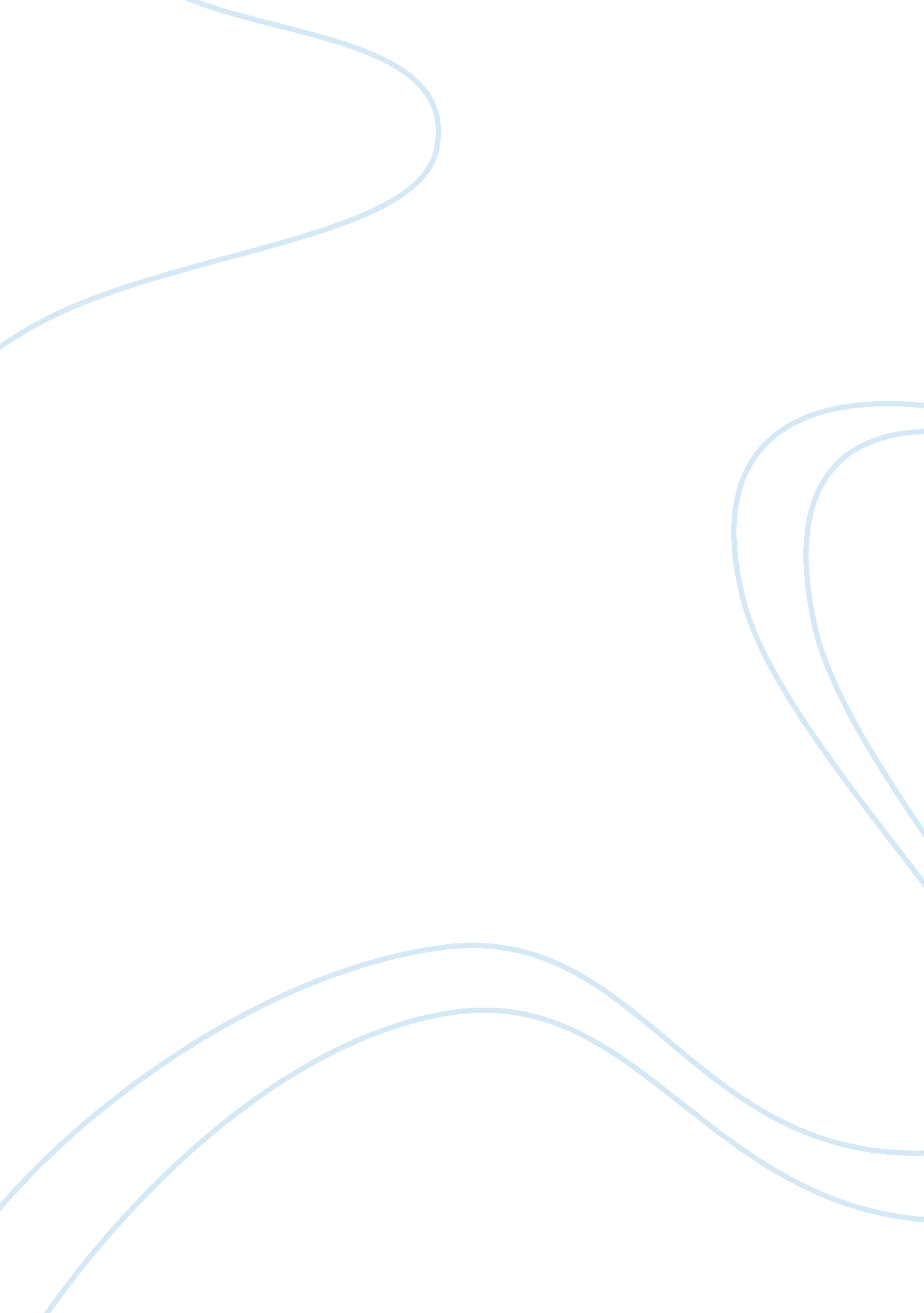 Example of joel b. pollak essayFamily, Abortion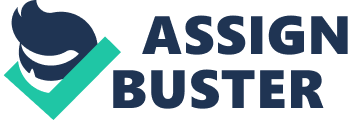 Joel Pollak, who is republican representative, believes that Nancy Keenan conveyed false information over the media by accusing Ryan as an extremist regarding the anti-abortion laws. Pollak wants the American people to understand that the republicans are not against women rights but believe that infants have a right to live. He concisely states that Ryan opposes abortion as an act except when both the baby and the mother’s life are in danger. This stipulates that Ryan is not against women’s rights but is concerned by the fact that the government supports abortion rights. In addition, Pollak sets the record straight by claiming that the republicans supported the “ Protect Life Act,” endorsed by Obama for all hospitals to carry out abortion. He believes that religion should not be overstepped in that they have their moral integrities, which condemn the act of abortion. This paper aims at discussing these issues raised by Pollak to illustrate that republicans are not against women’s rights as denoted by Keenan, and that democrats should stop tarnishing the republicans through using political propaganda. 
According to Pollak, he claims that Keenan gave false connotation regarding Ryan supporting a “ Let Woman Die Act.” This Act was allegedly claiming that women should not have the right to conduct an emergency abortion even when her life is in danger. However, Pollak makes it clear that the congress did not have such kind of Law passed. This shows that the democrats were using mere propaganda for political interests through tarnishing the Ryan’s and Romney’s party. Keenan made up this law to get women to resent the republican for something that was unreal and did not happen. Women bought Keenan’s idea by comprehending that Ryan and Romney were also against the emergency abolition act that gives the doctors a right to save the mother when her life is in danger. Thus, Pollak wanted to assert that Ryan did support the abolition of abortion across the nation apart from when the mother is in danger. This shows that Keenan used false accusation against Ryan to win women’s rights. 
Pollak proclaims that Ryan supported the ‘ Protect Life Act’ which protected religious freedom from the state laws. This law gave hospitals built by different nations the power to conduct abortion or refute the abortion laws based on one’s religious affiliations. For example, the catholic churches do not support abortion laws because of their faith and beliefs. Given that in America, there is a separation between church and state. This means that the nation should not meddle in matters of the church. Thus, this law ensured that state laws did not interfere with people’s moral faith thus, the republicans supported this law based on the grounds of the American law system. This means that different church dominations, who have built private hospitals, have the right to refute to conduct abortion. Thus, the republicans were protecting religious freedom, which is part of the Americans constitution and not banning abortion across the nation. This illustrates that Keenan delivered false information and accusations to the media and also to the American people. 
Keenan also used political publicity to affirm that Ryan was against women joining military and women in military from getting abortion. Pollak professes that US military hospitals do not offer abortion. Thus, it is impossible that Ryan and Romney were supporting and funding abortion in military bases. In addition, there are laws that are in place that do not allow military women to abort. This indicates that Keenan’s information is false and extensively show that Keenan and her democratic friends were malicious such that they used political propaganda to sideline Ryan and Romney from presidential seats. It is crucial to note that the American people should be knowledgeable so as to choose their leaders wisely, and not base their political opinions on propaganda given by people like Keenan. 
According to Keenan, she believes that the republican presidential candidates have a priority to take women’s rights away. This form of generalization indicates a form of political stunt in that the nation would escalate in skirmishes if any presidential candidate would take away an individual’s rights. In addition, everyone across the US is protected by the Bill of Rights, including women, which indicates that their rights are also protected by the constitution. Thus, Keenan used political propaganda to sway women’s rights by painting an evil picture to the American people based on false accusation. Pollak makes a crucial point where he claims that republicans could have chosen to rebuttal with the democrats by calling them pro-murders who “ slaughter millions of babies.” This form of political demonization is unacceptable because it paints the wrong political picture and tarnishes one’s name. It is clear that Romney and Ryan were not against women’s rights. Given that they did not support abortion laws, does not account for them hating women or a threat to women’s rights. 
Given that it is the 21st century, the American people should not be swayed with such political propaganda. Pollik blames the American mainstream media for not critically analyzing Keenan’s speech, which tainted a bad picture for both Ryan and Romney. It is clear that Romany and Ryan did support abortion, but supported emergency clinical abortion. This is because Ryan believed that the unborn baby has a right to live and that women should not take another human’s life. Thus, the pro-choice groups such as NARAL’s leader, Keenan, used false information against the opposition party to successfully be in the parliament. Thus, the American media should also be criticized in that many media houses did not critically analyze the speech because various laws mentioned in her speech were non-existent. For example, the law of “ Let Woman Die” was apparently never passed by the congress, which makes her press release peripheral. Thus, the media should take part in analyzing political press to ensure that false propaganda is not transmitted to the general public. 
In conclusion, it is evident that Keenan used political propaganda to win women’s votes to the democrats through using false information. For example, Keenan quoted the “ Let Women Die bill” that prevented all women from aborting. In real sense, there was no such law that was passed by the congress. This shows that the democrats were using mere propaganda for political interests through tarnishing the Ryan’s and Romney’s party. Pollak proclaims that Ryan supported the ‘ Protect Life Act’ which protected religious freedom from the state laws. The republicans were protecting religious freedom, which is part of the Americans constitution and not banning abortion across the nation. In addition, Pollik professes that US military hospitals do not offer abortion services. Thus, it is practically impossible that Ryan and Romney were supporting and funding abortion in the US military hospitals. This political hoax propagated by Keenan is not fair to the general public. In addition, Keenan Pollik blames the American mainstream media for not critically analyzing Keenan’s speech, which tainted a bad picture for both Ryan and Romney. It is clear that Romany and Ryan did support abortion, but supported emergency clinical abortion. Thus, the American media main stream should also take part in criticizing Keenan’s speech in that she incorporated false information. It is evident that Keenan used propaganda to make the American people resent the republicans through giving false information. Works Cited " Logic Writing: Pollak." Pollak on Keenan. N. p., n. d. Web. 20 Feb. 2014. . 